STEBUKLINGŲ ATRADIMŲ DIENELĖS „ŽUVYČIŲ“ GRUPĖJE  (Projektas finansuojamas iš socialinio fondo lėšų)TEMA: „ Stebuklingas raktas į laimingą vaikystę“          Ugdant ankstyvojo amžiaus vaikus mokytojos pagrindinį dėmesį skiria sensoriniam vystymuisi, judesiui ir smulkiajai motorikai, nes šio amžiaus vaikams pojūčiai padeda suvokti aplinkinį pasaulį. Būtent pasirinkta šios savaitės tema skatino vaikų pojūčių lavinimą. Grupės mažuosius ugdytinius labai domina supantis daiktų pasaulis, o iššūkis pedagogams, sudaryti sąlygas pilnavertei sensorinei aplinkai. Mažieji grupėje nuolat žaidžia įvairiausius žaidimus, kurie lavina smulkiąją motoriką, vizualinę raišką, kūrybiškumą. Meninėje veikloje atradinėjame įvairiausias dailės technikas, klausosi sekamų pasakų taip pat jas kuriame atkartodami kūno kalba, garsais, žaisdami pirštininėmis lėlėmis. O šią savaitę įstaigos mažiausieji buvo pakviesti į stebuklingų atradimų „Pojūčių laboratoriją“. Čia „Žuvyčių“ grupės ugdytiniai žadino regos pojūčius matydami šviesos ir tamsos kontrastą, rūšiavo spalvas ir atspalvius, daiktų formas ir dydžius jų kiekį ir vietą erdvėje. Vaikai girdėjo įvairiausius garsus: muziką, gamtos garsus, jūros bangų mūšos šurmulį. Daug lietėme šiurkščių ir švelnių paviršių, piešėme smėlyje ant šviesos stalo, konstravome, statėme. Tai buvo neįtikėtina, kad tiek daug smagių akimirkų ir nepakartojamų atradimų patirs ankstyvojo amžiaus vaikai „Pojūčių laboratorijoje“.           Pojūčių lavinimas ankstyvajame amžiuje – tai raktas į stebuklingą šiuolaikinio vaiko aplinkinį pasaulio pažinimą.Parengė: Ikimokyklinio ugdymo vyr. mokytoja Laura Naujokienė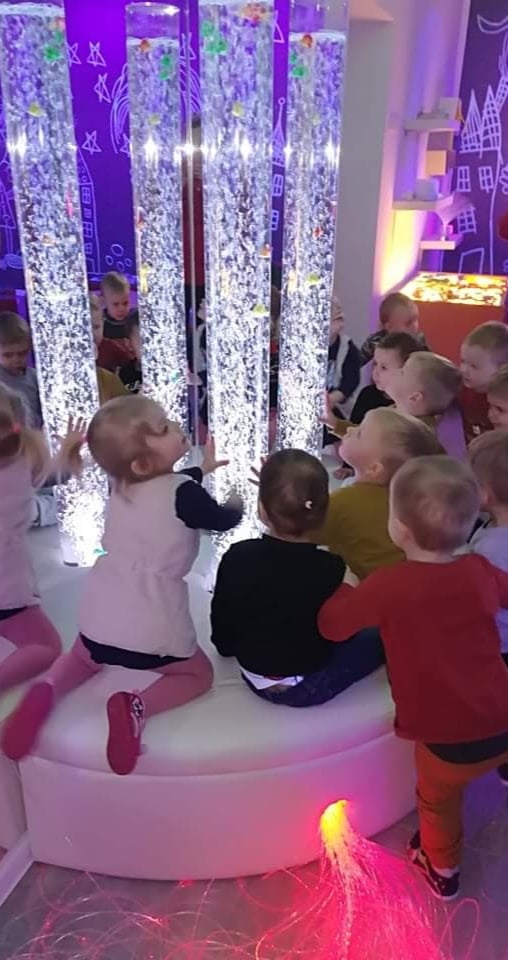 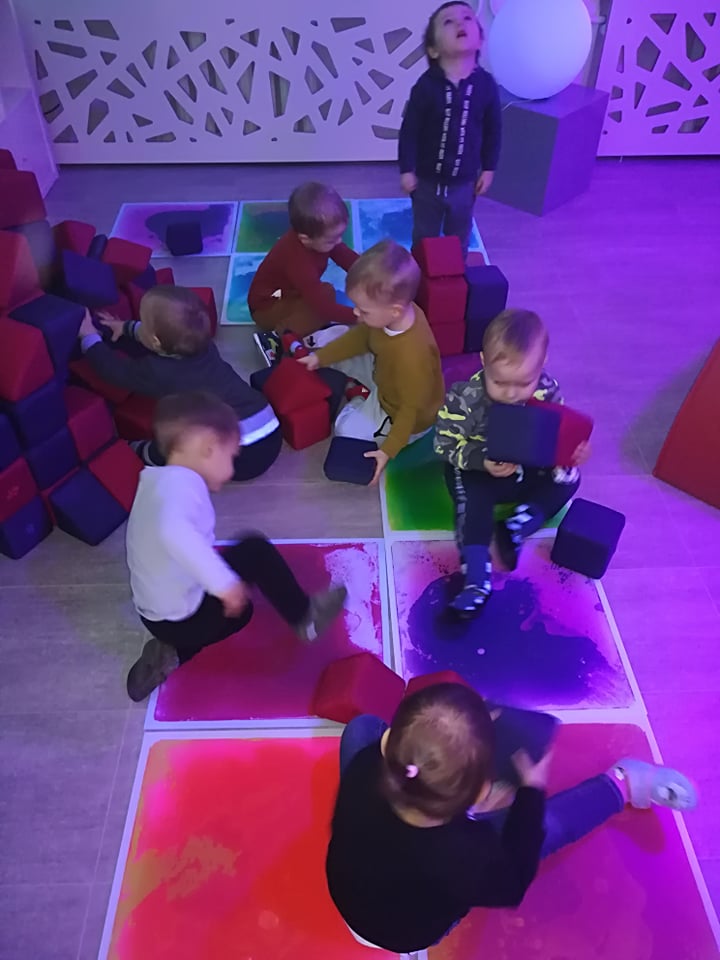 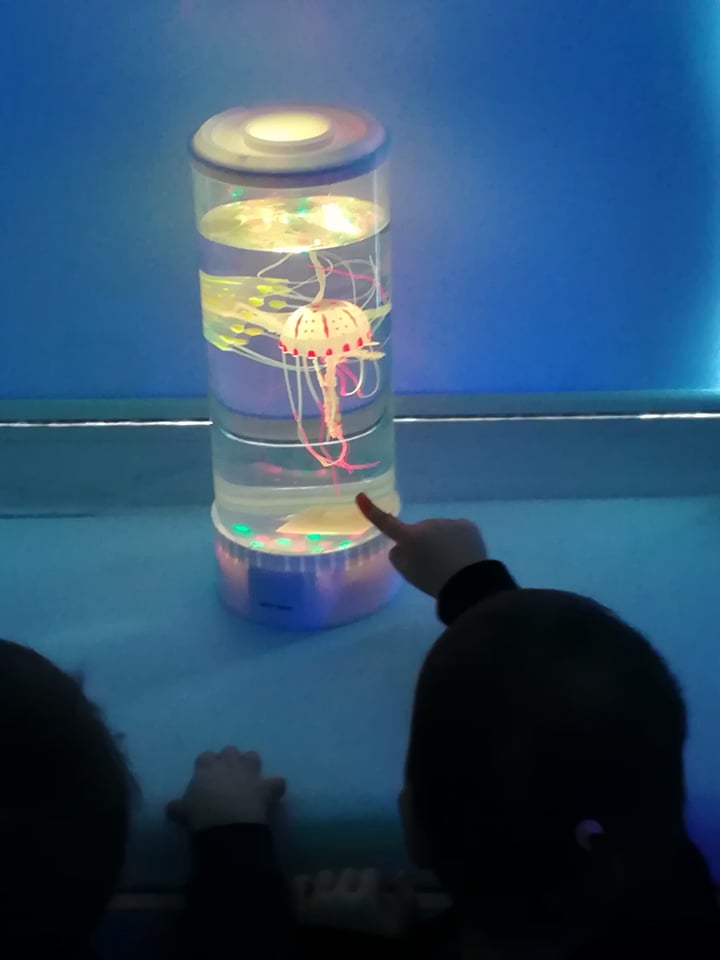 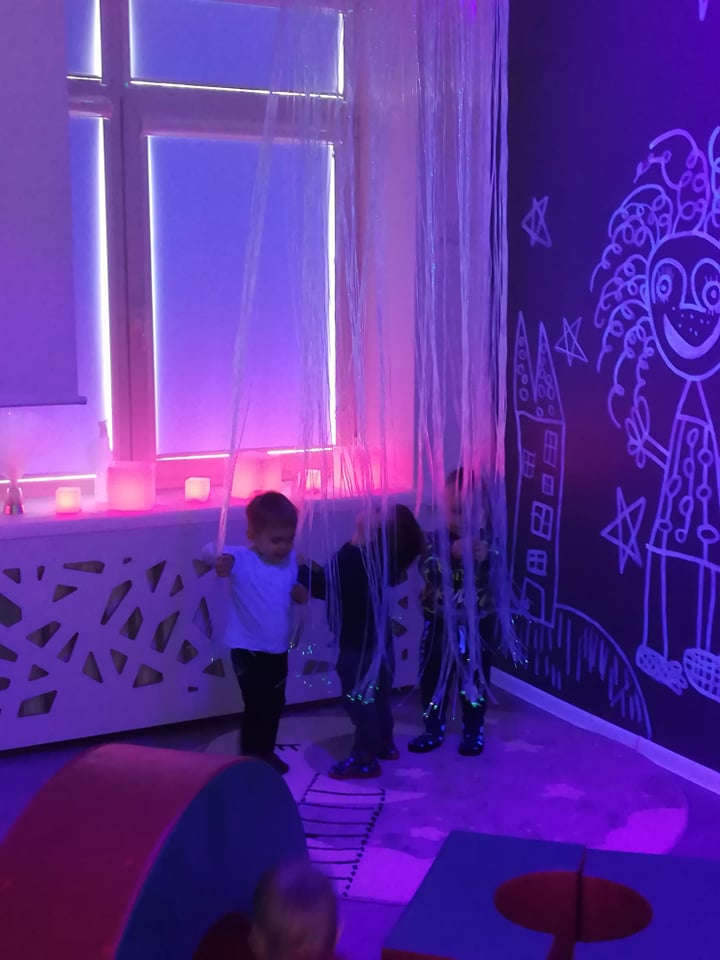 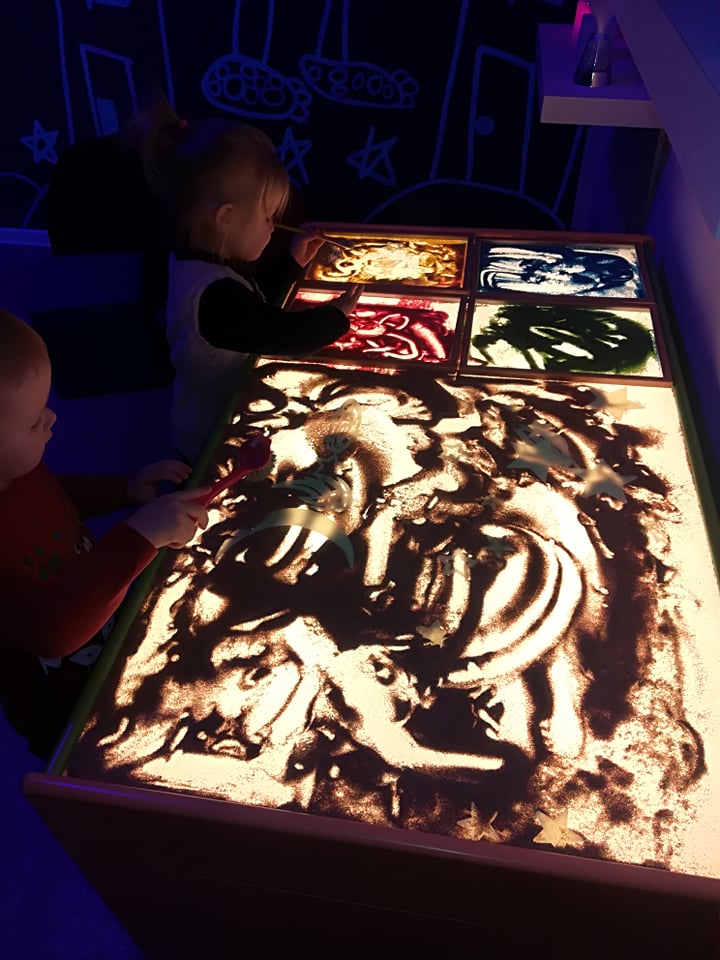 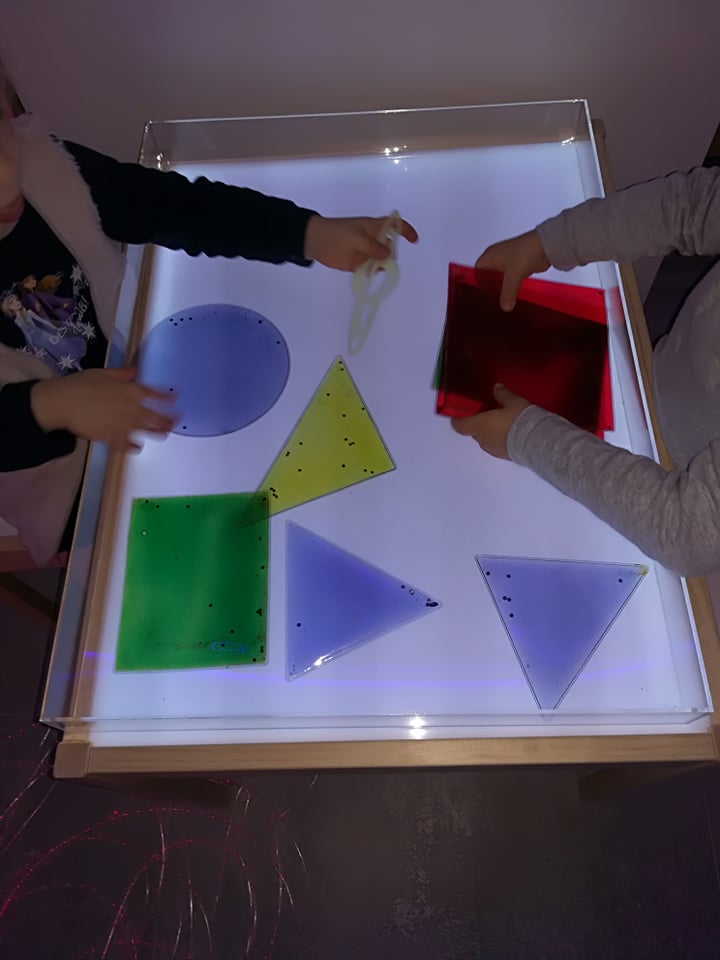 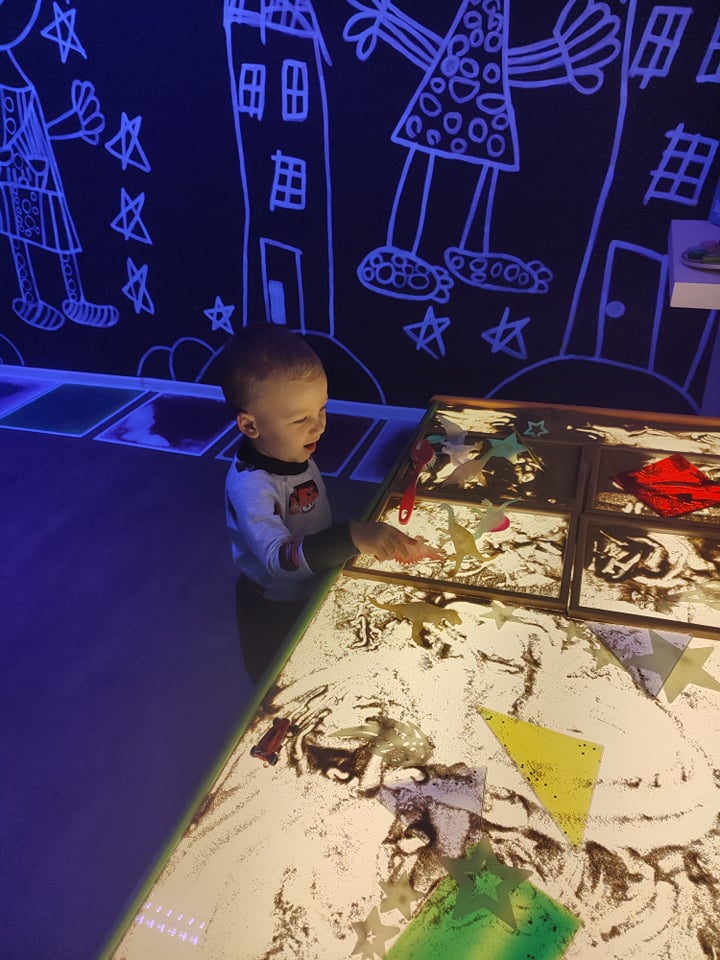 